§8430.  Research1.  Authority.  The Bureau of Forestry, acting through its director, with the approval of the commissioner, may make grants of funds and enter into contracts for purposes of research related to forest management strategies, effects on wildlife and wildlife habitat, insecticide and spray application technologies, integrated pest management techniques, forest product marketing and utilization and other issues pertinent to the purposes of this subchapter.  This research may be funded with any funds available, as long as the cost of environmental and health monitoring of spray projects are part of annual spray project costs and not paid out of General Fund moneys.[PL 2015, c. 314, §31 (AMD).]2.  Research on public lands.  The commissioner, director or other chief executive officer of any state agency having jurisdiction over any public land may make that land over which the commissioner, director or officer has jurisdiction available on such terms and conditions as the commissioner, director or officer considers reasonable to any public or private nonprofit entity engaged in spruce budworm control research and related silvicultural control research.  The director shall likewise encourage private landowners within the State to make their lands available for the same purposes.[PL 2015, c. 314, §31 (AMD).]SECTION HISTORYPL 1979, c. 737, §12 (NEW). PL 1981, c. 278, §12 (AMD). PL 1987, c. 183, §4 (AMD). PL 2011, c. 657, Pt. W, §7 (REV). PL 2013, c. 405, Pt. A, §23 (REV). PL 2015, c. 314, §31 (AMD). The State of Maine claims a copyright in its codified statutes. If you intend to republish this material, we require that you include the following disclaimer in your publication:All copyrights and other rights to statutory text are reserved by the State of Maine. The text included in this publication reflects changes made through the First Regular and First Special Session of the 131st Maine Legislature and is current through November 1, 2023
                    . The text is subject to change without notice. It is a version that has not been officially certified by the Secretary of State. Refer to the Maine Revised Statutes Annotated and supplements for certified text.
                The Office of the Revisor of Statutes also requests that you send us one copy of any statutory publication you may produce. Our goal is not to restrict publishing activity, but to keep track of who is publishing what, to identify any needless duplication and to preserve the State's copyright rights.PLEASE NOTE: The Revisor's Office cannot perform research for or provide legal advice or interpretation of Maine law to the public. If you need legal assistance, please contact a qualified attorney.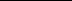 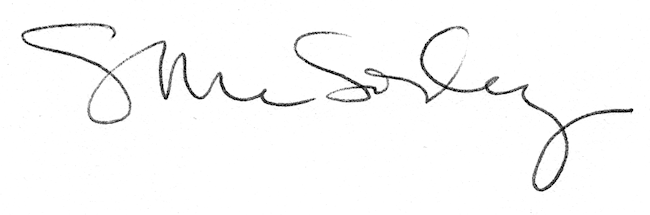 